Ejercicio correspondiente al PIT 01Enlistado de las actividad en que se respondió “C” y las probables causas de las mismas.En el PIT 01 obtuve en total seis aseveraciones en las que respondí con la opción “C”, las cuales fueron las siguientes: 7, 18, 25. 39, 49 y 57. A continuación expongo textualmente la aseveración junto con la posible causa de dicha situación según mi propia experiencia, siguiendo las instrucciones de la actividad 1.La aseveración 7 menciona “A pesar de sentirme cansado y somnoliento o con flojera, procuro estudiar con eficiencia.  La causa probable  de esta situación, partiendo de mi propia experiencia, considero que es que prefiero descansar si estoy muy cansado antes de estudiar, dado que se que me vencerá el sueño.La aseveración 18 menciona “Cuando estudio un libro, lo primero que hago es hacerme una idea  general del libro.” La causa probable de esta situación, partiendo de mi propia experiencia, es que prefiero ir desarrollando mis propias conclusiones al final de estudiar un libro, debido a que mi idea general suele ser diferente a la que realmente es.La aseveración 25 menciona “Respeto el horario que me he fijado para estudiar cada día.” La causa probable de esta situación, en mi propia experiencia, es que debo atender situaciones familiares antes de estudiar.La aseveración 39 menciona “Después de estudiar hago un resumen de lo leído.” La causa probable de esta situación, según mi propia experiencia, es debido a que considero que me fío demasiado de mi memoria.La aseveración 49 menciona “Estudio diariamente las asignaturas del día siguiente.” La causa probable de esta situación, según mi propia experiencia, es que prefiero estudiar las asignaturas del día para repasarlo, dado que no siempre se puede cubrir el tema programado en alguna asignatura.Por último, la aseveración 57 menciona “Cuando tomo notas de un libro, procuro extraer solo el material más  importante, escribiéndolo con mis propias”. La causa probable de esta situación, según mi propia experiencia, obedece a que prefiero escribir las cosas como vienen en el libro, aunque lo puedo entender con mis propias palabras.Redactar mínimo en una página por las cuales este inventario de hábitos de estudio fue bueno para mí.El haber contestado el inventario de hábitos de estudio fue bueno para mí por varias razones. La primera de ellas es porque me puede mostrar cuales son mis debilidades y fortalezas en cuando a las actitudes que tengo hacia el estudio, la manera en que me organizo para el estudio así como también el tiempo que le dedico al mismo. Al contestar el PIT 01, pude darme cuenta de que la actitud que tengo hacia el estudio y que he tenido hacia el mismo siempre ha sido buena, lo cual considero que en parte se puede reflejar en las famosas calificaciones. Considero que esto también es otra de las razones por las cuales pienso que fue bueno para mí el haber contestado el inventario antes mencionado porque me muestra en cierta forma que no he perdido el interés hacia el estudio, es decir, que la actitud hacia el estudio se ha mantenido a pesar del tiempo que ha pasado. Quizá ello ha sido influencia personal para haber estudiado por lo menos, una licenciatura, una especialidad y una subespecialidad además de una maestría.	Otra de las razones por las que considero que el haber contestado este inventario fue bueno para mí es porque me ayuda a entender cuales son los hábitos y actitudes de los alumnos que tengo a mi cargo. Es decir, me ayuda a identificar cuales son las actitudes que tienen hacia el estudio además de conocer como organizan su tiempo de estudio y así también la manera en que medida dedican tiempo para estudiar y la calidad del mismo. Esto es importante dado que un alumno puede no estar rindiendo académicamente debido a varias razones, pero casi siempre están relacionadas con las técnicas de estudio. 	Por último, otra razón por las que considero que el haber contestado este inventario fue bueno para mí porque me permitió conocer aspectos que no tenía contemplado que pudieran estar afectando al alumno y de esta manera me ha dado indicios sobre como poder aconsejarlos en cuanto a ciertas situaciones.Principio del formularioDesarrollo de mi opinión sobre el procedimiento de selección, los instrumentos PITS, qué me pareció su estructura, para qué creo que sirva cada uno de ellos, qué dudas me surgen en relación a la aplicación de estos instrumentos a los alumnos;Mi opinión sobre el procedimiento de selección en cuestión es que es un procedimiento sencillo de aplicar, práctico y fácil de entender aunque no estoy seguro de que pueda ser un procedimiento que realmente pueda asegurar la participación del alumno identificado. Acerca de los instrumentos PITS opino que son instrumentos muy sencillos. En cuanto a su estructura me parecen que son muy entendibles para el nivel de licenciatura pero que quizá no sean los más apropiados para la identificación de los alumnos dado que son reactivos o ítems que por su lenguaje muy claro pueden no reflejar adecuadamente la opinión del alumno. Con respecto a la utilidad de los PITS, me parece que su título claramente define el propósito para el que es empleado. En el caso del PIT 01, sirve para realizar una evaluación diagnóstica acerca de las actitudes y hábitos de estudio que presenta cada alumno. El PIT 02 es un instrumento que nos permite hacer una evaluación autodiagnóstica acerca de la motivación que tiene el alumno para estudiar. El PIT 03, es un instrumento que sirve para realizar una evaluación diagnóstica de la autoestima del alumno. No tengo dudas en relación a la aplicación de estos instrumentos.Conclusión con reflexión personal al respecto y envíe el documento a portafolio junto con el resto de su trabajo.  Con respecto al punto anteriormente expuesto me parece que los instrumentos PITS que se emplean en la actividad tutorial son instrumentos quizá muy amigables para el alumno, son fáciles de aplicar, son sencillos de entender por el lenguaje que emplea. Sin embargo, me parecen inadecuados para la valoración apropiada del tema que se pretende. Es decir, que para fines de tutoría, me parecen que los PITS son demasiado obvios para que los alumnos contesten con sinceridad. Por lo tanto, desde mi punto de vista, si quizá se utilizaran instrumentos cuya estructura no fuera tan obvia, como por ejemplo, con reactivos candado, o con reactivos concatenados e inclusive cronometrados (para mejor apreciación de la manera en que piensa el alumno) sería podría evaluar mejor el concepto para el cual fueron diseñados, ya que el alumno no conoce tan fácilmente lo que se quiere conocer de él o ella. Principio del formulario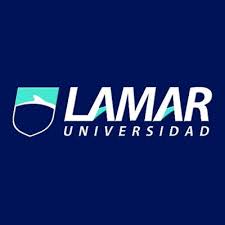 